Call to orderApproval of agenda (5 mins)Approval of minutes of October 9, 2013 meeting (5 mins)Review of action items:Terms of Reference: Discuss suggested changes (10 mins)Jump Math: Update and discussion of whether/how to support further use (15 mins)Science Fair / Science Club: Report from sub-committee & planning (20 mins)PAG: 	(i) Report from PAG Chair / Vice-Chair (5 mins)(ii) Budget (5 mins)Other businessMath competitions and Can-Spell: Discuss possible participation (10 mins)Set next meeting dateAdjournFor parents:  (link to Manitoba Education- Guide to School Partnerships)http://www.edu.gov.mb.ca/k12/specedu/school_partnerships/pdf/School_Partnerships_Complete.pdf– – –
The whole purpose of education is to turn mirrors into windows. ~Sydney J. Harris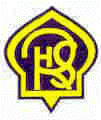 École Robert H. Smith SchoolAcademic Support Committee AgendaNovember 6, 20137:15pm-8:45pm